Nom: LavoisierNom complet: Antoine Laurent de LavoisierNationalité: FrançaisPériode de temps:1743 à 1794Phrase célèbre: Rien ne se perd, rien ne se crée, tout se transformeDécouverte: BalanceLoi: La conversation de la masse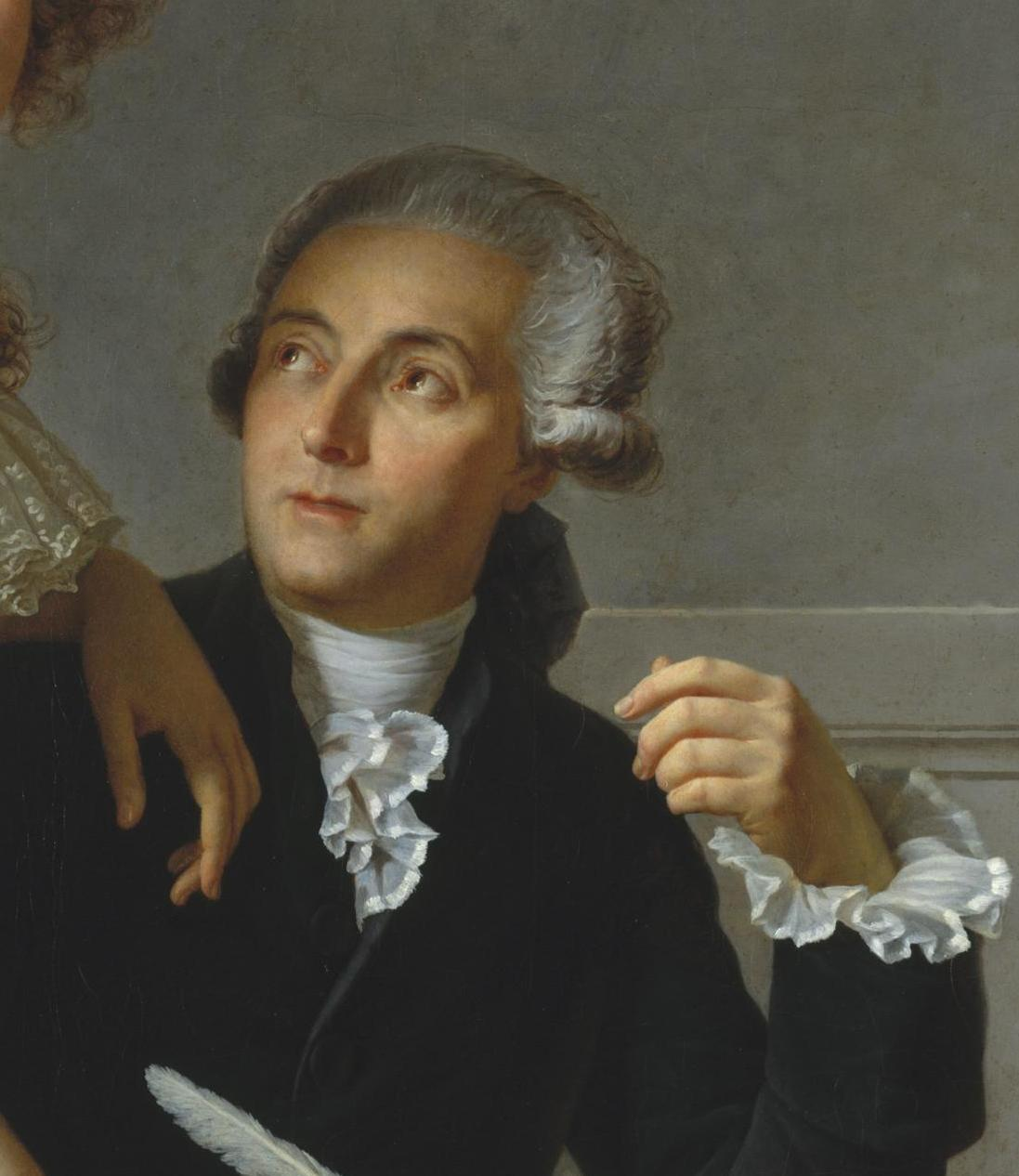 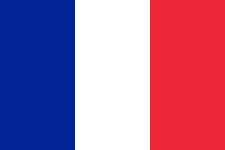 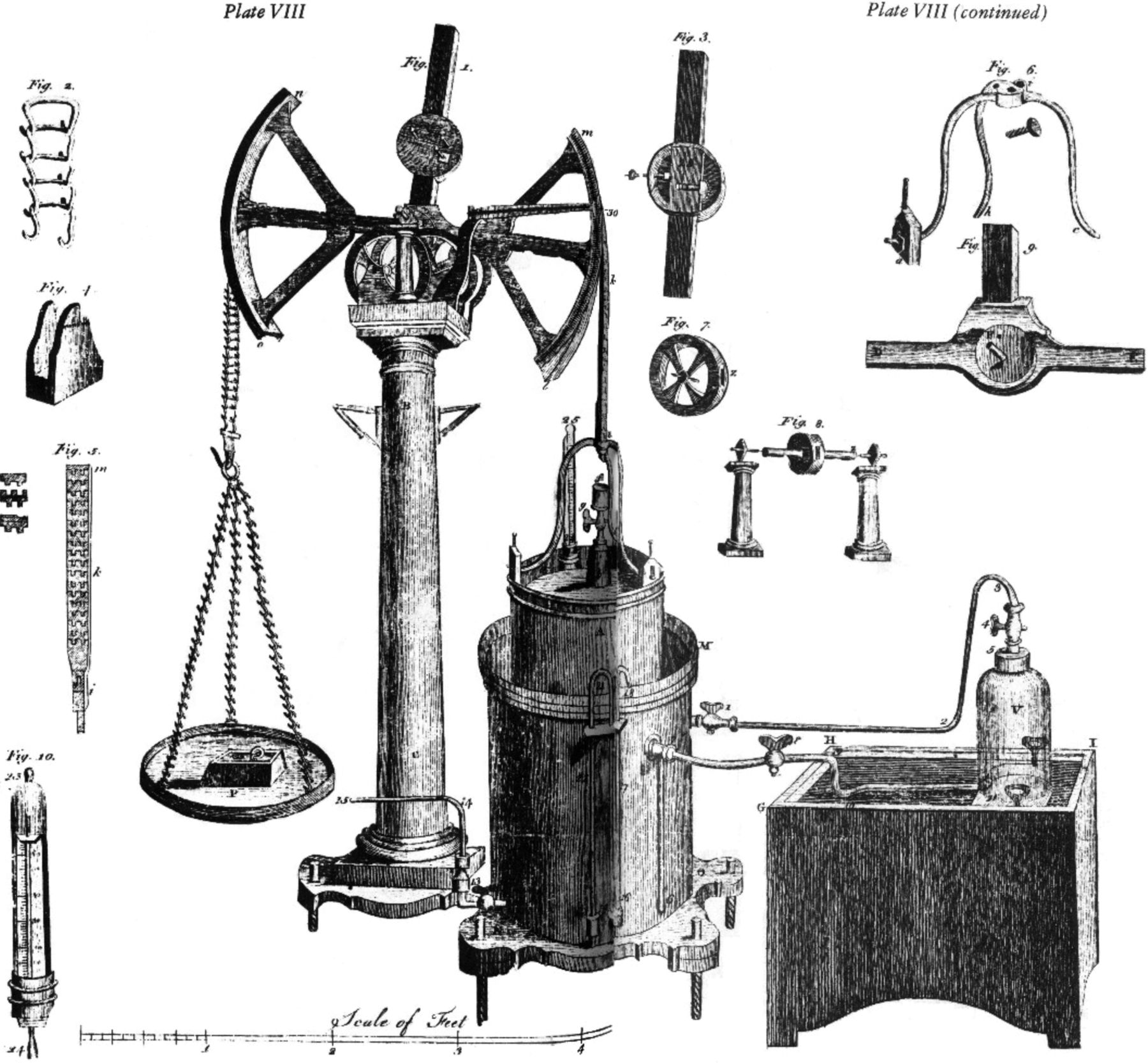 